Guía N° 1 - Literatura Contemporánea - Segundo Trimestre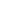 UNIDAD 2: Construyendo interpretaciones literarias colaborativasLa literatura del siglo XX se vio influenciada por el contexto histórico, social, cultural y económico, eventos tales como los avances en ciencias y tecnología, la revolución del pensamiento filosófico generaron una nueva forma de comprender el mundo y la sociedad. Las guerras mundiales, los conflictos sociales, el surgimiento de ideologías, como el marxismo y el nazismo, las grandes revoluciones, la guerra civil española, etc. constituían la prueba de una realidad inquietante e inestable y ponían en duda el mito de un progreso humano fundado en el poder de la razón. La muerte y destrucción provocada por las guerras y la tragedia desencadenada por las explosiones atómicas ponía de manifiesto que las herramientas tecnológicas concebidas por la inteligencia humana no conducían necesariamente a la “felicidad” para una humanidad iluminada por el conocimiento racional.En la época moderna (siglos XVI-XVIII) se creía que el avance tecnológico y la razón humana iban en constante evolución. Esta idea de progreso permanente, sustentada en que la racionalidad de la mente y las ideologías podían ordenarlo todo y darle sentido a la existencia, entró en crisis a finales del siglo XIX. El concepto de posmodernidad se popularizó con la publicación del libro La condición posmoderna, del francés Jean-François Lyotard, en 1976. Según este autor, estaríamos viviendo en una era de crisis caracterizada por la sensación de angustia y absurdo, susceptible de interpretaciones contradictorias. Eso ha producido una cierta “nostalgia del sentido” o melancolía por el tiempo en que existían más certezas, a la vez que un sentimiento de limitación del ser humano.Características de la literatura contemporáneaLa literatura contemporánea se caracteriza por reflejar una nueva visión del mundo, reflejando un quiebre de las costumbres y creencias tradicionales. Surgen nuevos géneros literarios que se mezclan con diferentes técnicas de escritura y juegan con los límites entre la realidad y la ficción. Las obras contemporáneas, además, representan el mundo interior de los personajes, su inconsciente y subconsciente.En la literatura contemporánea el tiempo no transcurre de forma lineal, sino que rompe con el orden cronológico de los hechos pudiendo comenzar un relato desde el final de la historia, luego narrarlo desde el pasado y volver a otro punto en el tiempo. En la literatura contemporánea (a diferencia de los textos narrativos), no existe una única voz del narrador que todo lo sabe. No existe un único punto de vista, lo que genera relatos más empáticos con el lector. Existen tantos puntos de vista como narradores, sin embargo, es importante destacar un punto en común en las obras contemporáneas: el autor siempre se encuentra disconforme con la realidad que describe.En la narrativa realista del siglo XIX los acontecimientos eran contados por un narrador ajeno a la historia y su conocimiento de los hechos y de la psicología de los personajes era total. Tenía el dominio de la historia, la que se estructuraba con un principio, un desarrollo y un final claramente definidos. El narrador mostraba su punto de vista, explicaba y daba respuesta a las posibles preguntas del lector. La narrativa actual rompe con esto, dando cabida al punto de vista de los personajes, es así que muestra varias interpretaciones de un mismo hecho y, en ocasiones, la historia no tiene principio ni final definidos. La presencia del lector adquiere una importancia radical, ya que no todo está expuesto en el texto y debe adoptar una postura investigativa, que imagina y da sentido a lo dicho.FOCALIZACIÓNLa focalización es la perspectiva desde dónde o por medio de quién se percibe la realidad. En la narración las acciones de los personajes se presentan siempre desde un ángulo específico.Focalización cero: Se denomina así a la ausencia total de focalización, ya que no hay restricción en la información que entrega el narrador. Esta modalidad narrativa se corresponde con el narrador omnisciente, pues conoce todos los puntos de vista o perspectivas posibles. En otras palabras, el narrador sabe más que los personajes.“Un hombre llamó a la puerta del rey y le dijo, Dame un barco. La casa del rey tenía muchas más puertas, pero aquélla era la de las peticiones. Como el rey se pasaba todo el tiempo sentado ante la puerta de los obsequios (entiéndase, los obsequios que le entregaban a él), cada vez que oía que alguien llamaba a la puerta de las peticiones se hacía el desentendido, y sólo cuando el continuo repiquetear de la aldaba de bronce subía a un tono, más que notorio, escandaloso, impidiendo el sosiego de los vecinos (las personas comenzaban a murmurar, Qué rey tenemos, que no atiende), daba orden al primer secretario para que fuera a ver lo que quería el impetrante, que no había manera de que se callara. Entonces, el primer secretario llamaba al segundo secretario, éste llamaba al tercero, que mandaba al primer ayudante, que a su vez mandaba al segundo, y así hasta llegar a la mujer de la limpieza que, no teniendo en quién mandar, entreabría la puerta de las peticiones y preguntaba por el resquicio, Y tú qué quieres. El suplicante decía a lo que venía, o sea, pedía lo que tenía que pedir, después se instalaba en un canto de la puerta, a la espera de que el requerimiento hiciese, de uno en uno, el camino contrario, hasta llegar al rey.” (El cuento de la isla desconocida, José Saramago. Fragmento.)Focalización interna: El punto de vista del narrador está situado en el interior del personaje-quien narra conoce los hechos a partir de sus propia experiencia-, podemos hablar, en consecuencia, de un narrador personaje. El conocimiento del narrador es parcial y subjetivo, no es completo, ya que no conoce toda la información de la historia.“Ahora soy una madre y también una mujer casada, pero no hace mucho fui una delincuente. Mi hermano y yo nos habíamos quedado huérfanos. Eso de alguna manera lo justificaba todo. No teníamos a nadie. Y todo había sucedido de la noche a la mañana.Nuestros padres murieron en un accidente automovilístico durante las primeras vacaciones que hicieron solos, en una carretera cercana a Nápoles, creo, o en otra horrible carretera del sur. Nuestro coche era un Fiat amarillo, de segunda mano, pero que parecía nuevo. De él sólo quedó un amasijo de hierros grises. Cuando lo vi, en el desguazadero de la policía donde había otros coches accidentados, le pregunté a mi hermano por el color.-¿No era amarillo?Mi hermano dijo que sí, claro que era amarillo, pero eso fue antes. Antes del accidente. Las colisiones deforman el color o deforman nuestra manera de percibir el color. No sé qué quiso decir con eso. Se lo pregunté. Dijo: luz... color... todo. Pensé que el pobre estaba más afectado que yo.Esa noche dormimos en un hotel y al día siguiente volvimos a Roma en tren, con lo que quedaba de nuestros padres, y acompañados por una asistente social o una educadora o una psicóloga, no lo sé, mi hermano se lo preguntó y yo no oí la respuesta pues iba mirando el paisaje por la ventana.” (Una novelita lumpen, Roberto Bolaño. Fragmento.)Focalización externa: El narrador se ubica fuera de los hechos narrados y fuera de los personajes; se informa simultáneamente con el lector. Se trata de un objetivismo en que el autor configura su relato a partir de hechos y descripciones. El narrador cuenta la historia desde una perspectiva exterior.“La puerta del restaurante de Henry se abrió y entraron dos hombres que se sentaron al mostrador. George les preguntó qué querían pedir.—No sé —dijo uno de ellos—. ¿Vos qué tenés ganas de comer, Al?—Qué sé yo —respondió Al—, no sé.Afuera estaba oscureciendo. Las luces de la calle entraban por la ventana. Los dos hombres leían el menú. Desde el otro extremo del mostrador, Nick Adams, quien había estado conversando con George cuando ellos entraron, los observaba. El primero de los dos hombres dijo que quería costillitas de cerdo con salsa de manzanas y puré de papas.—Todavía no está listo –respondió GeorgeEntonces uno preguntó por qué carajo estaba eso en la carta y George le explicó que era el menú de la cena, o sea, para después de las seis, y el otro que si eran las cinco y George miraba al reloj de la pared que marcaba las cinco y veinte, pero que adelantaba veinte minutos, dijo.” (Los asesinos, Ernest Hemingway. Fragmento)Curso: 4° medioFecha: 17/06/2021Calificación: N/APuntaje Ideal: N/APuntaje Obtenido: N/AObjetivo de aprendizajeIndicadores de EvaluaciónLecturaOA 9Analizar y evaluar textos con finalidad argumentativa, como columnas de opinión, cartas, discursos y ensayos, considerando:-La tesis, ya sea explícita o implícita, y los argumentos e información que la sostienen.-La diferencia entre hecho y opinión.-Su postura personal frente a lo leído y argumentos que la sustentan.Explican con sus palabras la tesis que sustenta un discurso, un ensayo, una columna de opinión y una carta al director.Extraen ejemplos de afirmaciones que constituyen un hecho, y otras que corresponden a opiniones en textos de carácter argumentativo.Contrastan su postura personal frente a una situación planteada en una carta al director.Instrucciones generales:Escribe tu nombre en el casillero indicado.La presente guía consiste en desarrollo teórico sobre contenidos concernientes a los conceptos de “literatura contemporánea” y los tipos de “focalización” presentes en tres ejemplos narrativos.Si tienes alguna duda sobre los contenidos, por favor enviar un correo a la profesora encargada de la asignatura: profepaloma.ac@gmail.com